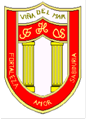 LISTA DE ÚTILES 7° BÁSICO AÑO 2022*ESTUCHE COMPLETO, CON SUS ÚTILES DE ESCRITORIO PARA TODAS LAS ASIGNATURAS OBLIGATORIO.LENGUA Y LITERATURA1 CUADERNO UNIVERSITARIO DE 100 HOJAS LÍNEAESTUCHE COMPLETO: LÁPICES PASTA AZUL Y ROJO, LÁPIZ GRAFITO, GOMA BORRAR, CORRECTOR, STICK FIX, TIJERAS PUNTA ROMA, REGLA DE SUBRAYADO, 12 LÁPICES COLORES, SACAPUNTAS CON DEPÓSITO Y DESTACADOR1 CUADERNO UNIVERSITARIO DE 100 HOJAS CALIGRAFÍA HORIZONTAL.2 HOJAS BLOCK H-10INGLÉS1 CUADERNO UNIVERSITARIO CUADRO GRANDE (MATEMÁTICA) 100 HOJAS1 DICCIONARIO INGLÉS-ESPAÑOL (OBLIGATORIO)HISTORIA, GEOGRAFÍA Y CIENCIAS SOCIALES1 CUADERNO 100 HOJAS UNIVERSITARIO.1 BLOCK OFICIO PREPICADO (PARA TRABAJOS EN CLASES, ACTIVIDADES, OTROS)MATEMÁTICA2 CUADERNOS CUADRICULADOS MATEMÁTICA 100 HOJAS1 TRANSPORTADOR (Los materiales se solicitarán el 1er día de clases y se guardarán en el Colegio, deben venir marcados)1 COMPÁS (marcados)	CIENCIAS NATURALES1 CUADERNO UNIVERSITARIO CUADRO 100 HOJAS2 HOJAS DE PAPEL MILIMETRADOTECNOLOGÍA1 CUADERNO DE CUADRO DE 100 HOJAS.Según unidades tratadas, el resto de materiales se pedirá durante el año.ARTES VISUALES (asignatura electiva, el alumno deberá elegir entre artes visuales y música)2 BLOCK H-10 MAS UNA CROQUERA GRANDELÁPICES DE COLORES  6 U 8 (DE PREFERENCIA ACUARELABLES)Según unidades tratadas, el resto de materiales se pedirá durante el añoMÚSICA (asignatura electiva, el alumno deberá elegir entre artes visuales y música)1 CUADERNO DE PAUTA ENTERA.1 CUADERNO 40 HOJAS LÍNEA O CUADRO1 INSTRUMENTO A ELECCIÓN. Ejemplo: GUITARRA, TECLADO, BAJO, otros, en el caso de ser instrumento eléctrico, traer cables correspondientes.ORIENTACIÓN1 CUADERNO COLLEGE 80 HOJASEDUCACIÓN FÍSICA Y SALUDZAPATILLAS DEPORTIVAS (NO PLANAS NI LONA)ÚTILES DE ASEO PERSONAL (POLERA DE CAMBIO, TOALLA, JABÓN, DESODORANTE)1 BOTELLA PARA AGUA1 CUADERNO CUADRICULADO CHICO 80 HOJASUNIFORME OFICIAL, SEGÚN REGLAMENTO DE COLEGIO.IMPORTANTE: ALUMNOS (AS) EXIMIDOS POR INDICACIÓN MÉDICA DEBEN PRESENTAR EN MARZO 31, CERTIFICADO QUE ACREDITE SU EXIMICIÓN.IMPORTANTE: SE ENTREGA LISTA DE LECTURAS MENSUALES, CON EL FIN DE TOMAR TODAS LAS MEDIDAS PARA QUE LOS ALUMNOS(AS) LEAN OPORTUNAMENTE SUS TEXTOS.*LISTA DE LECTURAS DOMICILIARIAS AL REVERSO DE LA HOJA.NIVEL SÉPTIMO BASICO 2022“EL LIBRO ES FUERZA, ES VALOR,ES PODER, ES ALIMENTO;ANTORCHA DEL PENSAMIENTOY MANANTIAL DEL AMOR”.RUBÉN DARÍOMESSEMESTRETÍTULO DE LA OBRAAUTORMARZOPRIMERACTIVIDAD COMPRENSIÓN LECTORA--------ABRILPRIMERLA BALSERITAVÍCTOR CARVAJALMAYOPRIMEREL MONSTRUO DEL ARROYOMARIO MÉNDEZJUNIOPRIMERCOMO UN SALTO DE CAMPANAVÍCTOR CARVAJALAGOSTOSEGUNDODIOSES Y HÉROES DE LA MITOLOGÍA GRIEGAANA MARÍA SHUASEPTIEMBRESEGUNDOEL CASO DEL CERRO PANTEÓNJOSÉ IGNACIO VALENZUELAOCTUBRESEGUNDOEL GRAN GIGANTE BONACHÓNROALD DAHLNOVIEMBRESEGUNDOHARRY POTTER Y LA PIEDRA FILOSOFALJ. K. ROWLING